ДиректоруМБУ ИМЦ «Екатеринбургский Дом учителя»Крюковой Е.М.Гр. Балабанова Т. А.Согласие на обработку персональных данных участника городского конкурсаЯ (далее Субъект), Балабанова Татьяна Андреевна,                                   (фамилия, имя, отчество)проживающий (ая) в г.Екатеринбурге, ул. Бакинских комиссаров, д. 105, кв.209,с целью обработки, регистрации сведений, необходимых для регистрации Субъекта как участника профессионального конкурса, оповещения его по почте и/или телефону об организационных мероприятиях, для размещения информации о нем на официальном сайте МБУ ИМЦ «Екатеринбургский Дом Учителя» (далее – Оператор) в составе списков участников конкурса, для оформления наградных документов (сертификатов, дипломов участников) даю свое на обработку своих персональных данных.1. Перечень персональных данных, передаваемых Оператору на обработку:·фамилия, имя, отчество: Балабанова Татьяна Андреевна;контактная информация (номер телефона, E-mail): +79527263219, t_a_t_i_a_n_a_s_k_a@mail.ru;сведения о профессиональной деятельности (должность, место работы, трудовой стаж): учитель-логопед, филиал МБДОУ – детского сада «Детство» детский сад № 40/228, трудовой стаж с 19.09.2018г. (5 лет).2. Субъект дает согласие на обработку Оператором своих персональных данных, то есть совершение, в том числе, следующих действий: обработку (включая сбор, систематизацию, накопление, хранение, уточнение (обновление, изменение), использование, обезличивание, блокирование, уничтожение персональных данных), при этом общее описание вышеуказанных способов обработки данных приведено в ФЗ №152 от 27.07.2006 г., а также на распространение персональных данных третьим лицам, использование персональных данных в случаях, установленных нормативными документами вышестоящих органов и законодательством.3. Настоящее согласие действует 2 года.4. Настоящее согласие может быть отозвано Субъектом в любой момент по соглашению сторон. В случае неправомерного использования предоставленных данных соглашение отзывается письменным заявлением субъекта персональных данных.Подтверждаю, что ознакомлен (а) с положениями Федерального закона от 27.07.2006 № 152- ФЗ «О персональных данных», права и обязанности в области защиты персональных данных мне разъяснены.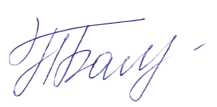 «09» ноября 2023 г.     ________________ Балабанова Т. А.                                               Подпись                  ФИО